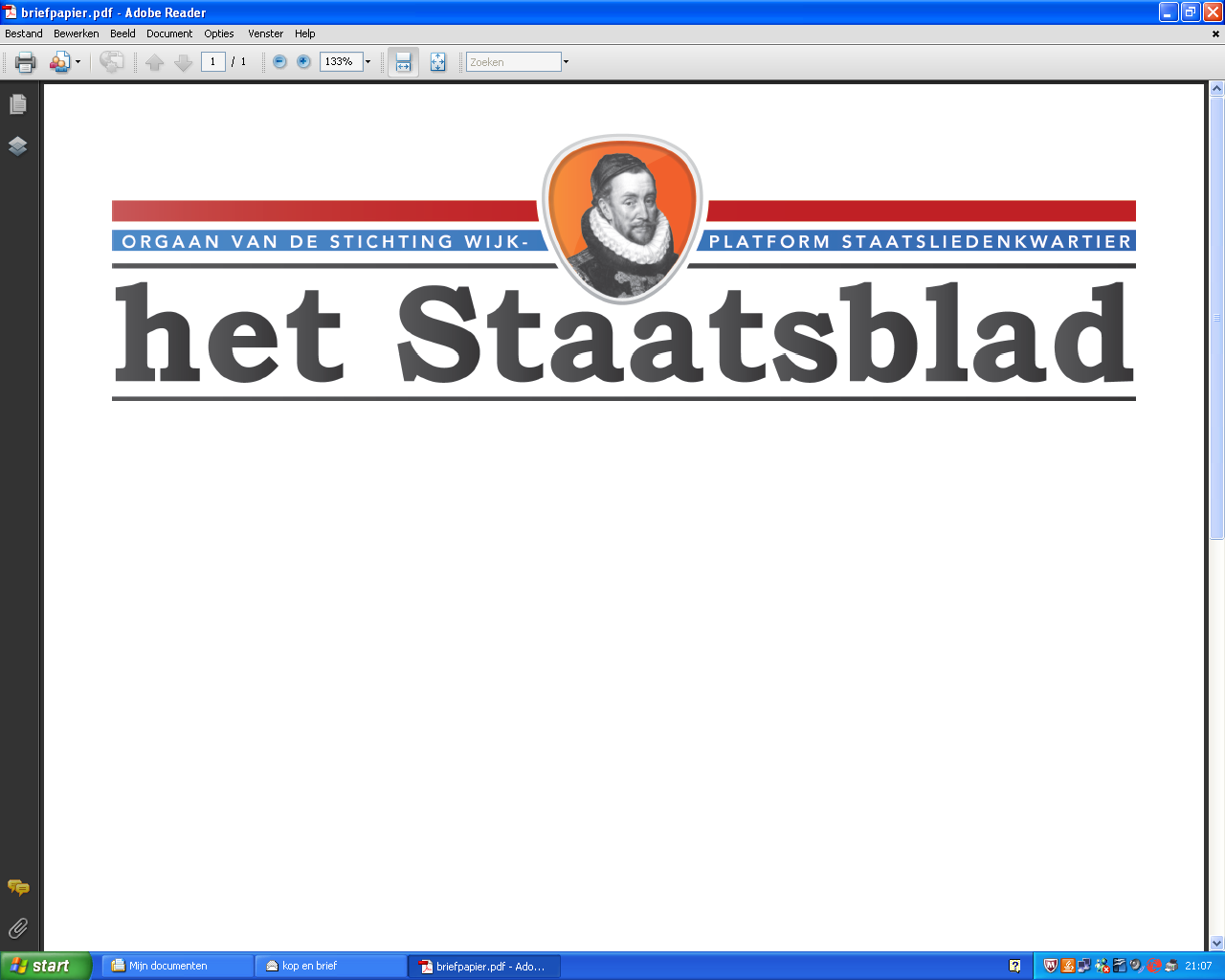 conceptnotulen van 5 juni 2018Locatie: De Weddesteynkapel 
Aanwezigen: 56Secretaris: Wim van Geelen, 1) Opening door de voorzitterVoorzitter Lenneke Smit  opent de vergadering exact  20.00 uur,  heet iedereen welkom met name degenen die vanavond een presentatie gaan verzorgen, Lotte Ruyten (ThuisHuis), Erik Bisschop en Christian Mostert (de Bunnik-groep), Arjan Nihot en Johan Wolters (De Terugwinning) en Nick Stuive (politie).  Verder heet zij Doortje van Laarhoven van GroenWest welkom. In haar welkomstwoord betrekt zij ook Ella Launspach, de wijkambtenaar. Zij neemt vanavond afscheid en haar opvolgster, Ilse Konings, is ook vanavond aanwezig. Wie de nieuwe wijkwethouder zal worden weet voorzitter nog niet, maar dat zal gauw bekend worden.Aan de hand van een presentatie loopt spreekster vervolgens de agendapunten van vanavond door. Het accent ligt heel nadrukkelijk op de presentaties over respectievelijk het ThuisHuis, de Bunnik-groep, De Terugwinning en de politie.  Wat het punt “mededelingen” betreft wijst zij wederom op het feit dat het Wijkplatform sinds meer dan een jaar beschikt over een Facebookpagina en een website. De belangstelling voor Facebook en website groeit gestaag. Zij roept de bewoners op daaraan hun bijdragen te blijven leveren. Tot de sociale media rekent zij ook de Buurtapp. Er zijn inmiddels 108 deelnemers.De andere mededelingen hebben betrekking op:De Algemene Verordening Gegevensbescherming of anders gezegd de nieuwe privacyregeling. Zij benadrukt dat het bestuur er geen mailadressenlijst op na houdt, behoudens de lijst waarop wijkbewoners zelf hebben aangegeven de agenda en de notulen graag per mail te willen ontvangen.  Die wijkbewoners zijn er per mail op geattendeerd dat men zich van die lijst kan laten schrappen. Maar niemand heeft aangegeven dat te willen. In die regeling staat ook iets, zo vervolgt voorzitter haar verhaal, over foto’s.  Die worden tijdens de vergaderingen gemaakt. Mocht iemand er bezwaar tegen hebben op zo’n foto afgebeeld te staan, dan geeft zij gelegenheid om daar melding van te maken. Dit gebeurt overigens niet.Dan de bouwplannen. Voorzitter deelt mee dat de bouwactiviteiten op het vm. Den Oudstenterrein een half jaar opgeschort zijn. Wat Campinaast betreft, het bouwplan op het terrein waarop vroeger de fa. Pels haar bedrijf uitoefende, is stagnatie opgetreden. Philadelphia is opgeleverd. De officiële opening zal begin juli plaatsvinden.Voorzitter merkt verder op dat het ernaar uitziet dat het bestuur een vaste stek krijgt in het Zorgcentrum. Daar kunnen dan de bestuursvergaderingen gehouden worden en ruimte gecreëerd worden voor een te houden spreekuur. Haar laatste mededeling betreft de wisseling van de wacht. Zoals eerder is gemeld treedt wijkambtenaar Ella Launspach terug. Zij gaat aan de slag bij het Dorpsplatform Kamerik. In haar plaats treedt Ilse Konings voortaan op als wijkambtenaar voor het Staatsliedenkwartier.Voorzitter dankt Ella voor haar inzet en onderstreept dat met bloemen, aangeboden door penningmeester Nico Verbrugge.Er volgt applaus van de aanwezigen.Vervolgens geeft zij het woord aan secretaris Wim van Geelen over het verslag van de vergadering van 6 maart jl.. Wim deelt mee dat er geen op- en/of aanmerkingen bij dit verslag zijn gemaakt door degenen die het verslag via de mail ontvangen hebben. Hij stelt voor om het verslag ongewijzigd vast te stellen en daarmee gaat de vergadering akkoord.N.a.v. het verslag vraagt Jan van Schaik of er nog ontwikkelingen te melden zijn m.b.t. de Steinhagenseweg en de gevreesde geluidsoverlast richting het Staatsliedenkwartier.Voorzitter antwoordt dat er geen nieuwe ontwikkelingen zijn, maar dat het bestuur e.e.a. in de gaten houdt. Zo is het bestemmingsplan Steinhagenseweg opgevraagd en bekeken. Aanknopingspunten voor actie heeft zij daarin nog niet kunnen ontdekken.Lotte Ruyten gaat in haar presentatie nader in op het Thuishuispoject, Automaatje en de Buurtbus.Het Thuishuisproject is een nieuw initiatief in Woerden, gevestigd aan de Prins Mauritssingel, dat ondersteuning biedt aan alleenwonende ouderen (60+) Het project wordt gerund door de gelijknamige stichting. Het bestaat uit een bestuur, een groep geschoolde vrijwilligers en zijzelf als coördinator.Lotte vindt het project passen binnen de ontwikkeling in de samenleving waarbij ouderen tot op steeds hogere leeftijd zelfstandig wonen. Zelfzorg, mantelzorg en vrijwilligerswerk spelen daarin een belangrijke rol.  Het project bestaat uit twee onderdelen, het Thuishuis en het thuisbezoek.Op dit moment worden 6 bewoners gehuisvest, terwijl er 30 op de wachtlijst staan. Volgens Lotte bewijst dit dat er in Woerden nog meer Thuishuizen van de grond moeten komen. Het thuisbezoek vindt plaats bij alleenstaande ouderen in Woerden, die graag contact met leeftijdsgenoten willen, maar door omstandigheden dit moeilijk alleen kunnen realiseren.Automaatje is een vervoersservice waarbij vrijwilligers minder mobiele plaatsgenoten op verzoek vervoeren. Vrijwillige chauffeurs gebruiken voor die diensten hun eigen auto. Zij ontvangen daarvoor een vergoeding van € 0.30 per km.Dan de Buurtbus. Van een fonds dat opereert onder de paraplu van de RABO-bank  kreeg dit project € 10.000 voor de aanschaf van een bus.  Die is aangekocht. Al een keer heeft de bus een functie vervult in een Woerdense wijk en wel in Molenvliet. Voor de bus wordt een kunstgrastapijt uitgerold, stoelen en tafels neergezet en koffie en thee gereed gemaakt. Er kwamen die middag 30 wijkbewoners op af.A.s. donderdag wordt de Buurtbus geparkeerd bij de flats van de Van Slingelandtlanen. De flatbewoners zullen d.m.v. een flyer over deze actie geïnformeerd worden.Vragen uit de zaal hebben betrekking op het aanmelden voor de genoemde projecten. Lotte wijst op de folders die klaar liggen. Wat een nieuwe bewoner betreft ontkent zij niet dat er geselecteerd gaat worden. De huidige bewoners hebben de belangrijkste stem in het antwoord op de vraag wie de nieuwe bewoner wordt.Voorzitter bedankt Lotte voor haar presentatie en die dank wordt begeleid door applaus vanuit de zaal.Medewerkers van de Bunnikgroep, tw. Erik Bisschop en Christian Mostert zijn de volgende sprekers. Zij melden dat hun werkgever op basis van een gewonnen aanbesteding van de gemeente de opdracht gekregen heeft het onderhoud in de wijk te verzorgen. Zij doen dat in nauwe samenwerking met FermWerk-medewerkers. Op wat hun werk inhoudt  gaan zij nader in, waarbij zij de hoop uitspreken dat de wijkbewoners al wat van hun inzet hebben gemerkt. Hun doel is in ieder geval het tevreden krijgen en houden van de wijk voor wat het (groen)onderhoud betreft.Maar als er klachten zijn ? Uit de vergadering komt naar voren dat de klachtenlijn niet werkt en dat de BuitenBeterapp dat soms wel doet. De klachtenlijn is, zo blijkt, wel bereikbaar onder nummer 14 0348. Wat de app betreft deelt Ella mee dat de gemeente haar handen ervan heeft afgetrokken. Reden: de app kan heel gemakkelijk gehackt worden. De gemeente is nu hard bezig om een alternatief te ontwikkelen.Vragen uit de zaal hebben achtereenvolgens betrekking op de herkenbaarheid (bedrijfskleding en specifieke voertuigen), de communicatie met de wijk (loopt met name via de gemeente) en de afstemming tussen wat de gemeente doet en wat de Bunnikgroep.Voorzitter dankt de presentatoren voor hun presentatie en stelt een artikel in Het Staatsblad in het vooruitzicht waarin de werkwijze van de Bunnikgroep en de betekenis voor de wijk aan de orde zal komen.Na de pauze is het eerste onderwerp dat voorbijkomt de Terugwinning. Arjan Nihot en Johan Wolters geven een indruk van wat het bedrijf doet en met wie en voor wie het een functie vervult. Arjan wijst op het uitgebreide artikel in de jongste editie van Het Staatsblad. Zijn presentatie correspondeert daarmee.Corebusiness is het geven van een fiets aan kinderen die daarover niet beschikken. Recentelijk heeft Arjan daarmee ervaring op gedaan in Amsterdam-west. In een klas van 30 kinderen zaten er 24  waarvan de ouders/verzorgers zich de aanschaf van een kinderfiets niet konden veroorloven.  Arjan is met De Terugwinning in dat gat gesprongen.Voorzitter dankt Arjan en Johan voor hun presentatie en geeft aan trots te zijn op zo’n initiatief dat ook nog vanuit de wijk opereert.Laatste presentator vanavond is Nick Stuive van de politie. Nick vertelt dat hij aan het eind van zijn opleiding tot hoofdagent zit. Om dat doel t bereiken moet hij nog een werkstuk inleveren. Zijn onderwerp: het verhoudingsgewijs hoge inbraakcijfer in de wijk Staatsliedenkwartier. In 2017 waren dat er dertig. Meer dan in de andere wijken van Woerden. Hoe dat komt, was de logische vraag vanuit de zaal. Nick antwoordt dat daarover nog geen kristalhelder beeld bestaat. Wel laat hij noteren dat de meeste inbraken aan de achterkant van de huizen gebeuren. Hoeveel van die 30 inbraken zijn er opgelost, wil Jan van Schaik weten. Een paar is het antwoord. De opsporing van dergelijke feiten verloopt moeizaam. Vervolgens komt Nick te spreken over 27 juni. Dan zal er door de politie in samenwerking met GroenWest en het Wijkplatform een avond georganiseerd worden over dit onderwerp (preventie woninginbraak). Voor de publiciteit zal gebruik gemaakt worden van de sociale media. Ook zullen er billboards verschijnen . De bedoeling van die avond is om maatregelen te bepreken die woninginbraken tegengaan. Deskundigen zijn aanwezig om uit te leggen wat er kan op dit gebied. In september gaat het project verder met de actie “Boef in de Wijk”.  Twee als boeven verklede agenten zullen dan de wijk “onveilig” maken en het is de bedoeling dat men de boeven signaleert en dat daarvan via de sociale media melding van wordt gemaakt.Tenslotte snijdt Nick het wijkbuurtteam aan. Hij zou willen dat voor zo’n team het initiatief vanuit de wijk zou komen. Signalen daarover hebben hem nog niet bereikt. Jan de Vos vindt dat logisch en hij verwijst naar het project “Waaks!”. Hondenbezitters is ooit gevraagd een wakend oogje in het zeil te houden. Fout ging het bij de melding van geconstateerd ongerief. De politie gaf dan niet thuis..Hierna beëindigt voorzitter de discussie met een woord van dank aan Nick, applaus!< en met de mededeling om de 27ste vooral naar de bijeenkomst over het tegengaan van woninginbraken te komen.Niets meer aan de orde zijnde sluit de voorzitter om 21.35 uur de Wijkvergadering met een woord van dank aan de aanwezigen voor hun inbreng.De volgende vergadering van het Wijkplatform vindt plaats op dinsdag 25 september 2018. 